Ref:  LP28 June 2022Dear ApplicantPost of Relief Kitchen Team LeaderThank you for your interest in the post of Relief Kitchen Team Leader with Mires Beck Nursery.Please find enclosed an Application Form, Job Description and Person Specification for the post.   This is a relief, zero hours contract post, working on an as and when required basis, to cover periods of sickness and annual leave.  The salary for the post is £10.37 per hour.  Working 8.30 am to 4.00 pm, with an unpaid 30 minute lunch break.If you are appointed to the post of Relief Kitchen Team Leader, Mires Beck Nursery is not under any obligation to offer you any work.  Whilst a zero hours contract needs flexibility on both sides, we do not exclude relief employees working for another employer whilst unassigned to Mires Beck Nursery.This post is deemed to have regular contact with vulnerable groups and as Mires Beck Nursery meets the requirements in respect of exempted questions under the Rehabilitation of Offenders Act 1974, the successful candidate will be asked to apply for an Enhanced check for Regulated Activity through the Disclosure and Barring Service.   A criminal record will not necessarily be a bar to obtaining employment.I look forward to receiving your completed application form.Yours sincerely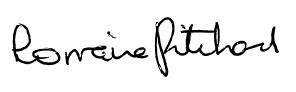 Lorraine PritchardSupport Services Manager